ПАМЯТКА о порядке действий при обнаружении подозрительного предмета, который может оказаться взрывным устройствомПорядок действий при обнаружении подозрительного предмета:
Категорически запрещается трогать, вскрывать, передвигать или предпринимать какие-либо иные действия с обнаруженным предметом.Не рекомендуется использовать мобильные телефоны и другие средства радиосвязи вблизи такого	предмета.
      3.  Необходимо немедленно сообщить об обнаружении подозрительного предмета в полицию или иные компетентные органы.В общественном транспорте:
                  Если вы обнаружили забытую или бесхозную вещь в общественном транспорте:
      1. Опросите людей, находящихся рядом. Постарайтесь установить, чья она и кто ее мог оставить.
      2. Если её хозяин не установлен, немедленно сообщите о находке водителю.В подъезде жилого дома:                            Если вы обнаружили неизвестный предмет в подъезде своего дома:
      1. Спросите у соседей. Возможно, он принадлежит им.
      2. Если владелец предмета не установлен – немедленно сообщите о находке в компетентные органы.Если информация об эвакуации застала Вас в квартире:Возьмите документы, деньги, ценности; отключите электричество, газ, воду; окажите помощь в эвакуации детям, пожилым и тяжелобольным людям; закройте входную дверь на замок. Возвращайтесь в покинутое помещение только после разрешения ответственных лиц.В учреждении:
                   Если вы обнаружили неизвестный предмет в	 учреждении,	 организации:
      1. 	Немедленно сообщите о находке администрации или охране учреждения.
      2. 	Зафиксируйте время и место обнаружения неизвестного предмета.
      3. Предпримите меры к тому, чтобы люди отошли как можно дальше от подозрительного предмета и опасной	зоны.
      4. Дождитесь прибытия представителей компетентных органов, укажите место расположения подозрительного	предмета,	время	и	обстоятельства	его	обнаружения.
      5. Не паникуйте. О возможной угрозе взрыва сообщите только тем, кому необходимо знать о случившемся.
      6. Также необходимо помнить, что внешний вид предмета может скрывать его настоящее назначение. Признаки взрывного устройства:
      1. Присутствие проводов, небольших антенн, изоленты, шпагата, веревки, скотча в пакете, либо торчащие 	из	пакета.
      2. Шум из обнаруженных подозрительных предметов (пакетов, сумок и др.). Это может быть тиканье часов,	щелчки 	и	т.п. 
      3. 	Наличие на найденном подозрительном предмете элементов питания (батареек).
      4. 	Растяжки	 из	 проволоки, веревок,	шпагата,	лески;
      5. 	Необычное	 размещение	предмета;
      6. 	Наличие	предмета,	несвойственного	для	данной	местности;
      7.   Специфический запах, несвойственный для данной местности.Ради здоровья и жизни своей, родных и близких Вам людей, запомните эту информацию и по возможности старайтесь следовать рекомендациям.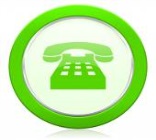 Телефон дежурной части полиции: «102»; 62-00-02Телефон дежурного УФСБ России по Чувашской Республике: 62-15-00;Телефон МЧС: «101»; «112»